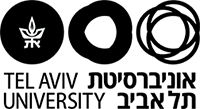 הפקולטה למשפטים ע"ש בוכמן15 בפברואר 2021מצטייני רקטורלהלן שמות התלמידים המועמדים לקבלת תעודות הערכה מטעם הרקטור (ממתין לאישרור סופי), ויקבלו גם תעודות הערכה מטעם הדקאן על הישגיהם בלימודים בשנת הלימודים תש"ף:עידן רייטרעומר מוטעי מצטייני  דקאןלהלן שמות התלמידים שיקבלו תעודות הערכה מטעם הדקאן על הישגיהם בלימודים בשנת הלימודים תש"פמועד הטקס ייקבע בהמשךרשימת המצטיינים מפורסמת על פי סדר א-ב של שמות המשפחהרשימה זו הינה סופיתשנה א' 1שנה א' 2שנה ב'שנה ג'אורןמאיהאילאמירבוסקילהשמרוןבן-עוזרתמרדודעומריוזפובענבלכהןעמריסמטיובלפרנקלמיהשטייניץיותםשירוגמאישנדראריאלגואטהאלונהדוידיהילההוכרמןנעהיחזקאליתמרמטובאורןמנהדורעובדיהאלוןפלוסאיבוןרוזנברגעפרירוןשאולשוורץמרבשוחטירדןאדיבינועהאלוןירדןארזיובלאתרלילהבומבךיצחקבוקשפןיונתןבן יהודהרועיבן ישימטרבסוןהדרטורםשקדיריבאיירכגןעינבכתריוגבליטבקרוןמלאבראלוןנורקיןנעםסופרשירהעוזרינועהפסחלהבפסטלעומררוזנפלדגלרוטקובסקיליפזשמשיאביבשפגטעידותמירענבלאביגזרתאיראביטלשיראסוליןדניאל ברנדריוסףגנזעמיתדודזוןעמיתדרומישיויסמןמעיןינקוביץדפנהכהןדניאלכסלורותםלוקסנבורגאלוןליבמןעדומשהאלעד דודעבדאללהמייסעצמוןעמוספנינימורקליחמןאילנהקנריקרועיקרמרמןניררוזנברגישראלרוטנשטרייך רוביןדוריןרזיובלשטרנברגאורשיפטרטוםשרעביירדן